GRADE 2 WEEKLY LESSON PLANWeek of April 20-24*****Assignments that are highlighted in yellow need to be completed and submitted. *********Hyperlinks are colored and underlined (in multiple colors).  Click on them and it will take you to the site. *******SEE IMPORTANT NOTES BELOW***Spelling words for The Dog That Dug for Dinosaurs:took, books, foot, hoof, cook, nook, hood, wood, stood, shook, crook, cookbook, look, good, crooked, bookcaseChallenge Spelling Words for The Dog That Dug for Dinosaurs:       exact, discovered, remove, growled, amazed, explained, guard, souvenirs, tomorrow, crook, cookbook, fossils,        crooked, bookcase, tourists, brought                 When selecting the hyperlinks for Think Central activities you will have to type the page number of the assignment at the top of the screen. Sometimes the hyperlink takes you to the cover and you must search for the page. The page numbers for all Think Central assignments are listed next to it.The username and password for Pearson (Social Studies Book) are the same as Think Central. Students will first have to create an icon and home screen when they log in. The assignment will be listed under classes circle in the middle of the screen.Directions on how to save and submit assignments in Microsoft Word. The link is also available on Mr. Schneider’s Teacher Page. https://drive.google.com/file/d/1oI5itHmYaDOt_N8t7h-vGK8cxKKO0tQm/viewTic-Tac-Toe---3 in a rowHere is a work option so your child can have some say in the work they are doing and when, you can have them complete the tic tac toe board with three in a row, twice a day. They have to complete three activities in row between breakfast and lunch. Then they have to complete three activities in a row after lunch until 3:30. Please let me know if you need further explanation. *If you can print it, they have to complete an activity  and then they can put a light little X in the box in pencil (at the end of the day those x’s can be erased and the board can be used again or if you have a page protector put the paper in that and they can cross off the options with a dry erase marker. If you do not have a printer, they can write down the options they completed.  Thanks for all that you are doing for your child(ren)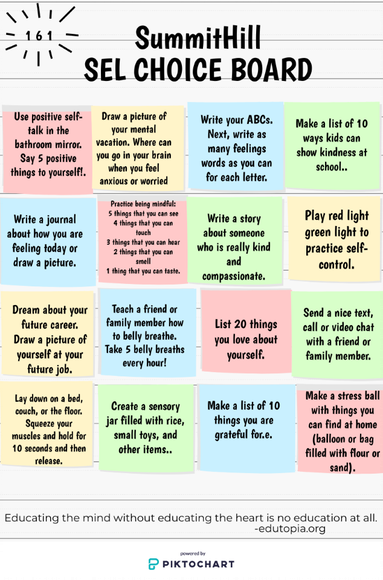 MathMondayELATuesdayMathWednesdayELAThursdayFlexibleFriday8:00-8:30Wake Up, Get Dressed, and Eat BreakfastWake Up, Get Dressed, and Eat BreakfastWake Up, Get Dressed, and Eat BreakfastWake Up, Get Dressed, and Eat BreakfastWake Up, Get Dressed, and Eat Breakfast8:30-9:00Daily Math Log onto Freckle to practice daily math of your choice.SpellingWrite your spelling words 3 times each in Microsoft Word. Share your document with your teacher.*Pick your list below*Daily Math Log onto Freckle to practice daily math of your choice.SpellingWrite your spelling words in a sentence in Microsoft Word. Share the document with your teacher.*Pick your list below*Teacher Planning Day and Student Catch Up Day.  Please be sure that all weekly assignments are turned in by today.9:00-10:00Math#1. Watch Video for Lesson 10.4 by clicking on the link below:Math Video 10.4#2. Complete Math Trainer Lesson 10.4 in Think Central. Please be sure to click the TURN IN button when you are done.#3. Complete 15 Minutes in ELA#1. Read new vocab. Words for the story The Dog That Dug for Dinosaurs (pages 418-419) to a family member and explain the meaning to them.#2. Watch grammar video on adverbs. Adverbs Video#3. Complete Reader Notebook page 176 by writing the answers only on paper and send a picture to your teacherMath#1. Watch Video for Lesson 10.5 by clicking on the link below:Math Video 10.5#2. Complete Math Trainer Lesson 10.5 in Think Central. Please be sure to click the TURN IN button when you are done.#3. Complete 15 Minutes in ELA#1. Listen to  the story The Dog That Dug for Dinosaurs (pages 422-439)#2. Read the story La Brea Tar Pits in Think Central located on pages 444-446.#3. Write five facts and five opinions from the story in Microsoft Word. Share the document with your teacher. Teacher Planning Day and Student Catch Up Day.  Please be sure that all weekly assignments are turned in by today.10:00-10:30Physical Activity / P.E.Check Mr. Jacobi/Ms. Shea WebpagesPhysical Activity / P.E.Check Mr. Jacobi/Ms. Shea WebpagesPhysical Activity / P.E.Check Mr. Jacobi/Ms. Shea WebpagesPhysical Activity / P.E.Check Mr. Jacobi/Ms. Shea WebpagesTeacher Planning Day and Student Catch Up Day.Please be sure that all weekly assignments are turned in by today.10:30-11:00Silent ReadingRead a bookORLog onto Raz Kids/A-Z Learning or check out Mrs. Conway’s Teacher PageSilent ReadingRead a bookORLog onto Raz Kids/A-Z Learning or check out Mrs. Conway’s Teacher PageSilent ReadingRead a bookORLog onto Raz Kids/A-Z Learning or check out Mrs. Conway’s Teacher PageSilent ReadingRead a bookORLog onto Raz Kids/A-Z Learning or check out Mrs. Conway’s Teacher PageTeacher Planning Day and Student Catch Up Day.  Please be sure that all weekly assignments are turned in by today.11:00-11:45~~~~~~~~~~~~~~~~~~~~~~~~LUNCH TIME~~~~~~~~~~~~~~~~~~~~~~~~~~~~~~~~~~~~~~~~~~~~~~~~LUNCH TIME~~~~~~~~~~~~~~~~~~~~~~~~~~~~~~~~~~~~~~~~~~~~~~~~LUNCH TIME~~~~~~~~~~~~~~~~~~~~~~~~~~~~~~~~~~~~~~~~~~~~~~~~LUNCH TIME~~~~~~~~~~~~~~~~~~~~~~~~~~~~~~~~~~~~~~~~~~~~~~~~LUNCH TIME~~~~~~~~~~~~~~~~~~~~~~~~11:45-12:30Journal/Writing*Write a biography about someone important in your life.Examples: Create a timeline with 5 important dates then write a summary of why that person is important to you.Social Studies#1. Click on the underlined word to log on to Pearson and watch the video What Makes a Hero. (Username and password are the same as Think Central)#2. Listen to Chapter 5 Lesson 1 in assignments after watching the video. Answer the questions as you listen to the lesson.Journal/Writing*Write a letter to a hero you know.  Thank them for what they do and how happy it makes others feel. The body of your letter should have at least 5 sentences. **Deliver or mail your letter to your hero. **Science*Complete Freckle Assignment:What is Weather?**Be sure to answer ALL 5 questions. ***Teacher Planning Day and Student Catch Up Day.  Please be sure that all weekly assignments are turned in by today.12:30-1:30ArtVisit Ms. Hole’s Teacher Page for Art activitiesMusic ActivitiesVisit Mr. Renardo’s Teacher Page for Music activities Social and Emotional LearningComplete an activity from the SEL choice board below.Music ActivitiesVisit Mr. Renardo’s Teacher Page for Music activities Teacher Planning Day and Student Catch Up Day.  Please be sure that all weekly assignments are turned in by today.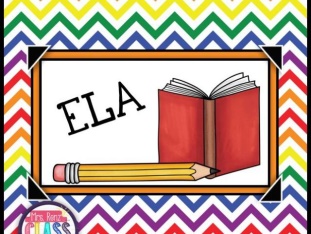 Complete ELA homework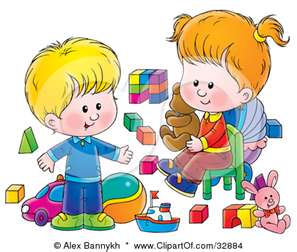 Play for 30 minutes (no electronics)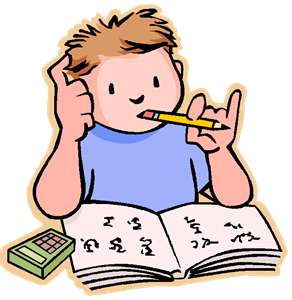 Complete Math Homework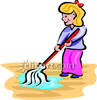 Help with a daily chore 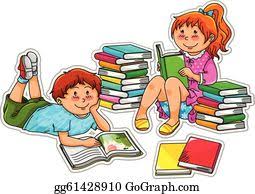 Read for 20 minutes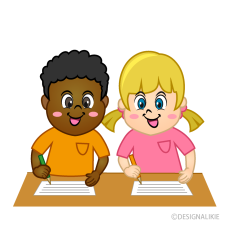 Write or email a letter to a grandparent, family member, teacher, or friend. 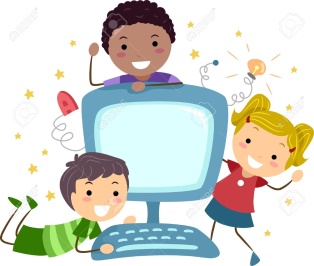  Complete assignment on tablet or 20 minutes of an educational game.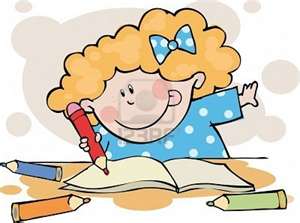 Draw or color a picture and write 3 sentences about it. Be sure to edit!.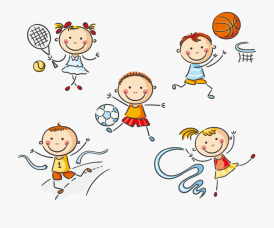 Exercise for 15 minutes